Неделя музыки в  средней группе №4 «Шалунишки» - 7.10.2016г.В рамках тематической недели дети    знакомились  с  инструментальными,  вокальными произведениями разного характера,  они  переживали и   испытывали определенные чувства, играли на музыкальных инструментах, а также познакомились с новым музыкальным инструментом –саксафоном, играли  в игру  «Угадай по звучанию» где ребята на слух должны были узнать какой инструмент звучит. Дети проявили заинтересованность при выполнении коллективной работы: « Музыкальные инструменты, я люблю!». В результате проведённой работы дети закрепили знания  о жанрах музыки ( марш, песня, танец), развивали  фонематический слух, ритм. Получили массу эмоций и заряд бодрости.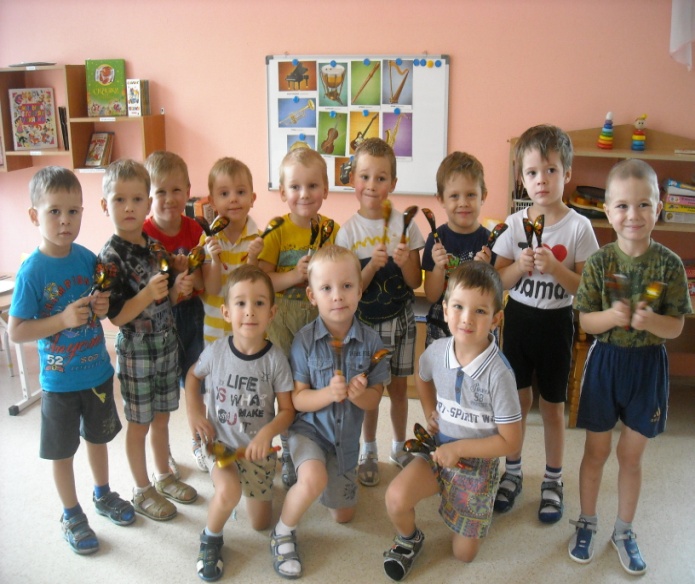 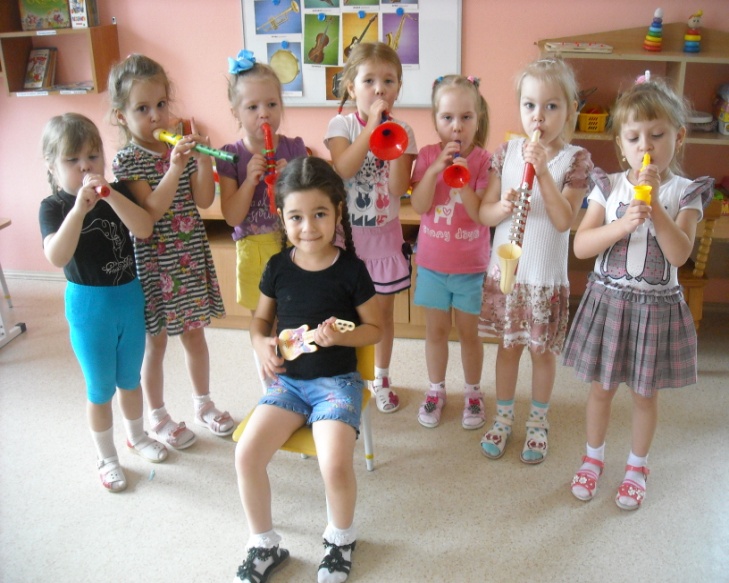 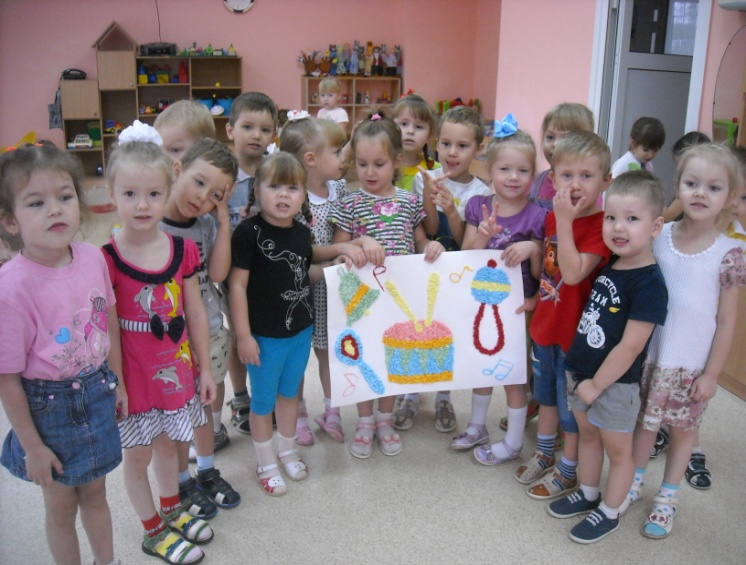 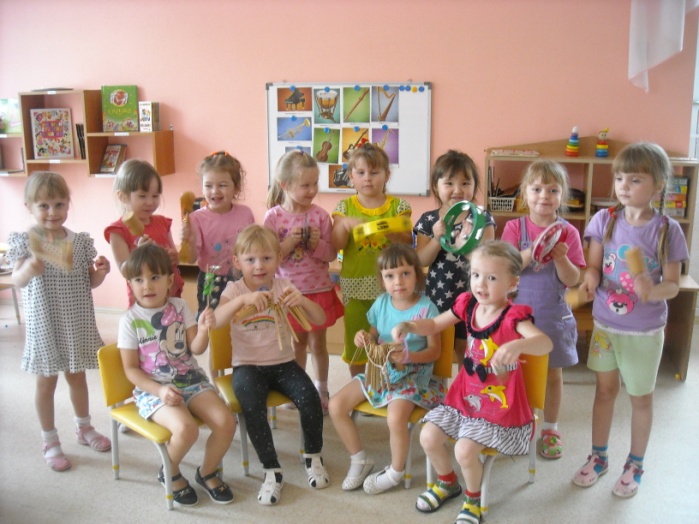 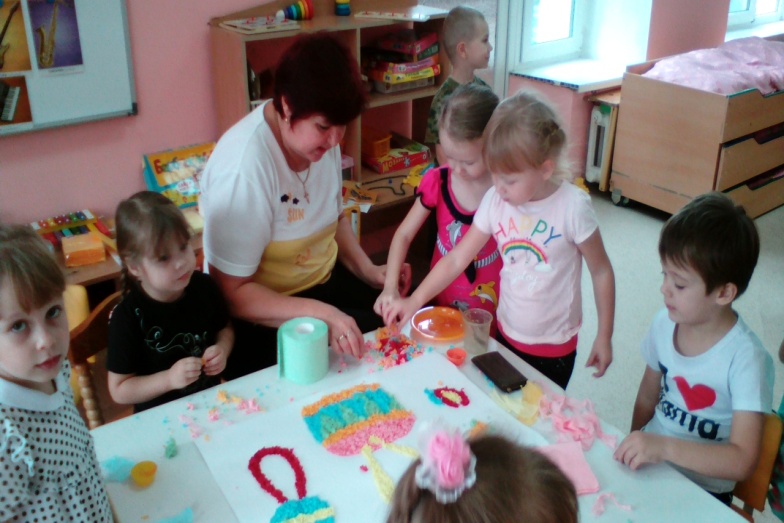  Воспитатели: ДружининаТ.А.;                          Чарикова Н.М.